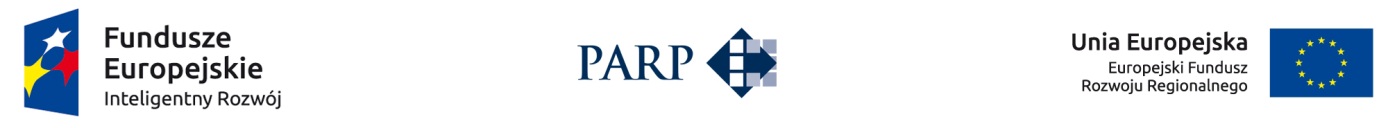 Załącznik nr 3 do wniosku o powierzenie grantu Koncepcja realizacji projektu przez WnioskodawcęZaplanowane zadania w projekcie UWAGA: należy opisać wszystkie zadania, a w ich ramach działania, zaplanowane do realizacji, o których mowa w § 4 ust. 1 Regulaminu naboru (i wymienione poniżej)Zaplanowane zadania w projekcie UWAGA: należy opisać wszystkie zadania, a w ich ramach działania, zaplanowane do realizacji, o których mowa w § 4 ust. 1 Regulaminu naboru (i wymienione poniżej)Aktywna rekrutacja przedsiębiorców zgodnie z § 4 ust. 1 pkt. 1 Regulaminu naboru Należy opisać m.in. metodologia przeprowadzenia rekrutacji przedsiębiorców do projektu, sposoby dotarcia do potencjalnych uczestników - przedsiębiorców, wskazanie grupy docelowej z doprecyzowaniem jej specjalizacji w branży meblarskiej, obszaru geograficznego, plany co do ewentualnego uzupełniania liczby przedsiębiorców – uczestników, działania animacyjne i edukacyjne, scenariusz wydarzenia networkingowego dla producentów mebli i projektantów itd.Aktywna rekrutacja przedsiębiorców zgodnie z § 4 ust. 1 pkt. 1 Regulaminu naboru Należy opisać m.in. metodologia przeprowadzenia rekrutacji przedsiębiorców do projektu, sposoby dotarcia do potencjalnych uczestników - przedsiębiorców, wskazanie grupy docelowej z doprecyzowaniem jej specjalizacji w branży meblarskiej, obszaru geograficznego, plany co do ewentualnego uzupełniania liczby przedsiębiorców – uczestników, działania animacyjne i edukacyjne, scenariusz wydarzenia networkingowego dla producentów mebli i projektantów itd.Plan realizacji wraz z terminami ich realizacjiPlanowane do wykorzystania zasoby (kadrowe i techniczno-organizacyjne)Należy wskazać, które z osób wymienionych w załączniku nr 2 będą zaangażowane w realizację tego zadania.Planowane ryzyka i sposoby ich  usuwania/niwelowaniaWyświadczenie usług opracowania nowego projektu wzorniczego zgodnie z § 4 ust. 1 pkt. 2 Regulaminu naboru.   Należy opisać m.in. przebieg procesów projektowych, szczegółowa metodologia prowadzenia procesów projektowych w projekcie, nabór projektantów, harmonogram w stosunku do procesów projektu, zapewnienie odbioru prac od projektantów itd., a także zaangażowanie design managera.Wyświadczenie usług opracowania nowego projektu wzorniczego zgodnie z § 4 ust. 1 pkt. 2 Regulaminu naboru.   Należy opisać m.in. przebieg procesów projektowych, szczegółowa metodologia prowadzenia procesów projektowych w projekcie, nabór projektantów, harmonogram w stosunku do procesów projektu, zapewnienie odbioru prac od projektantów itd., a także zaangażowanie design managera.Plan realizacji wraz z terminami ich realizacjiPlanowane do wykorzystania zasoby (kadrowe i techniczno-organizacyjne)Należy wskazać, które z osób wymienionych w załączniku nr 2 będą zaangażowane w realizację tego zadania.Planowane ryzyka i sposoby ich usuwania/niwelowaniaWyświadczenie usług dotyczących innowacji nietechnologicznej zgodnie z § 4 ust. 1 pkt. 3 Regulaminu naboru. Należy opisać m.in. informacje o analizie potrzeb i sposobie określenia obszarów doradztwa, nadzór nad procesem świadczenia usług doradczych, ewentualny dobór ekspertów (jeśli dotyczy), harmonogram w stosunku do procesów projektowych, sposób realizacji doradztwa.Wyświadczenie usług dotyczących innowacji nietechnologicznej zgodnie z § 4 ust. 1 pkt. 3 Regulaminu naboru. Należy opisać m.in. informacje o analizie potrzeb i sposobie określenia obszarów doradztwa, nadzór nad procesem świadczenia usług doradczych, ewentualny dobór ekspertów (jeśli dotyczy), harmonogram w stosunku do procesów projektowych, sposób realizacji doradztwa.Plan realizacji wraz z terminami ich realizacjiPlanowane do wykorzystania zasoby (kadrowe i techniczno-organizacyjne)Należy wskazać, które z osób wymienionych w załączniku nr 2 będą zaangażowane w realizację tego zadania.Planowane ryzyka i sposoby ich usuwania/niwelowaniaZapewnienie udziału przedsiębiorców w targach branżowych zgodnie z § 4 ust. 1 pkt. 4 Regulaminu naboru. Należy opisać m.in. uzasadnienie wyboru imprezy w kontekście specyfiki grupy przedsiębiorców, plan działań związanych z zapewnieniem udziału beneficjentów końcowych w targach branżowych specjalizacji w ramach branży meblarskiej, uzasadnienie wyboru imprezy targowej (wybranej z listy stanowiącej załącznik nr 8 do Regulaminu naboru), scenariusz wydarzenia networkingowego dla producentów mebli i projektantów oraz wydarzenia podsumowującego projekt, zaplanowane działania dla przedsiębiorców przed, w trakcie i po imprezie, logistyka itd.Zapewnienie udziału przedsiębiorców w targach branżowych zgodnie z § 4 ust. 1 pkt. 4 Regulaminu naboru. Należy opisać m.in. uzasadnienie wyboru imprezy w kontekście specyfiki grupy przedsiębiorców, plan działań związanych z zapewnieniem udziału beneficjentów końcowych w targach branżowych specjalizacji w ramach branży meblarskiej, uzasadnienie wyboru imprezy targowej (wybranej z listy stanowiącej załącznik nr 8 do Regulaminu naboru), scenariusz wydarzenia networkingowego dla producentów mebli i projektantów oraz wydarzenia podsumowującego projekt, zaplanowane działania dla przedsiębiorców przed, w trakcie i po imprezie, logistyka itd.Plan realizacji wraz z terminami ich realizacjiPlanowane do wykorzystania zasoby (kadrowe i techniczno-organizacyjne)Należy wskazać, które z osób wymienionych w załączniku nr 2 będą zaangażowane w realizację tego zadania.Planowane ryzyka i sposoby ich usuwania/niwelowaniaOrganizacja imprezy podsumowującej realizację procesów projektowych zgodnie z § 4 ust. 1 pkt. 5 Regulaminu naboru. Należy opisać m.in. plan spotkania, oczekiwane efekty, planowani uczestnicy (producenci mebli, projektanci, inni (jacy?), oczekiwane efekty spotkania. Organizacja imprezy podsumowującej realizację procesów projektowych zgodnie z § 4 ust. 1 pkt. 5 Regulaminu naboru. Należy opisać m.in. plan spotkania, oczekiwane efekty, planowani uczestnicy (producenci mebli, projektanci, inni (jacy?), oczekiwane efekty spotkania. Plan realizacji wraz z terminami ich realizacjiPlanowane do wykorzystania zasoby (kadrowe i techniczno-organizacyjne)Należy wskazać, które z osób wymienionych w załączniku nr 2 będą zaangażowane w realizację tego zadania.Planowane ryzyka i sposoby ich usuwania/niwelowaniaAktywna promocja projektu, w tym wyprodukowaniu filmu zgodnie z § 4 ust. 1 pkt. 6 Regulaminu naboru.  Aktywna promocja projektu, w tym wyprodukowaniu filmu zgodnie z § 4 ust. 1 pkt. 6 Regulaminu naboru.  Plan realizacji wraz z terminami ich realizacjiPlanowane do wykorzystania zasoby (kadrowe i techniczno-organizacyjne)Należy wskazać, które z osób wymienionych w załączniku nr 2 będą zaangażowane w realizację tego zadania.Planowane ryzyka i sposoby ich usuwania/niwelowaniaModel zarządzania projektem Schemat zarządzania projektem na tle struktury organizacyjnej Wnioskodawcy.Model zarządzania projektem Schemat zarządzania projektem na tle struktury organizacyjnej Wnioskodawcy.……